Spellings 15.6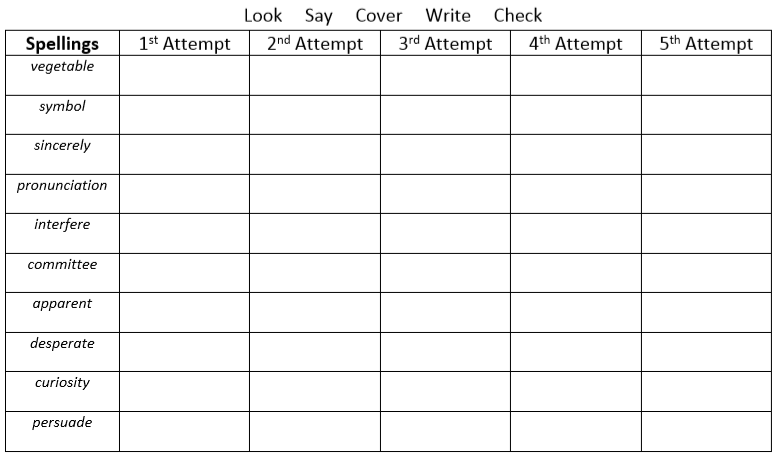 Challenge – How many mnemonics can you create to help you remember these words?Eg Because – Big elephants can always understand small elephants. 